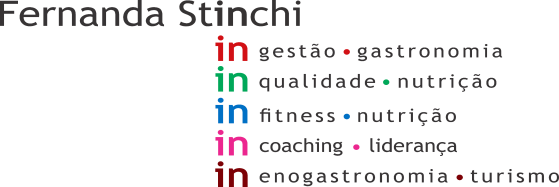 Data:  05/06/2021	Início: 16:10Cliente: Madrid 2Término: 18:40Consultor: Diango	Setor- Vestiário FemininoEM CONFORMIDADESetor – Vestiário MasculinoEM CONFORMIDADESetor- RefeitórioNÃO CONFORMIDADE: Ausência de validade da troca do filtro do bebedouro. (RECORRENTE)AÇÃO CORRETIVA: Providenciar validade NÃO CONFORMIDADE: Presença de produtos abertos com validade superior ao indicado pelo fabricante. (Manteiga aviação superior à 30 dias)AÇÃO CORRETIVA: identificar corretamente e orientar os colaboradores envolvidos no processoNÃO CONFORMIDADE: Presença de produto aberto vencido após aberto. (oleo de soja ) venc. 23/05/2021AÇÃO CORRETIVA: Descartar produto.NÃO CONFORMIDADE: Presença de produto sem rótulo e sem identificação (óleo de soja )AÇÃO CORRETIVA: Identificar corretamente e orientar os colaboradores envolvidos no processoSetor- Corredor câmaras friasEM CONFORMIDADESetor- Embalagens/ Manipulação FriosNÃO CONFORMIDADE: Planilhas de temperatura preenchida de forma incorreta, Temperaturas superiores ao recomendo por legislação sem justificativa  (RECORRENTE)AÇÃO CORRETIVA: Orientar os colaboradores quanto a importância do preenchimento.  Setor- Embalagens/ Manipulação F. L. V.                                                                                                                                                 NÃO CONFORMIDADE: Planilhas de temperatura preenchida de forma incorreta, Temperaturas superiores ao recomendo por legislação sem justificativa  (RECORRENTE)AÇÃO CORRETIVA: Orientar os colaboradores quanto a importância do preenchimento.  Setor- Açougue – Manipulação/ AtendimentoNÃO CONFORMIDADE: Carne para descarte armazenada de forma inadequada. (fora de temperatura e com proteção parcial).AÇÃO CORRETIVA: Armazenar de forma adequada e orientar os colaboradores envolvidos no processo. NÃO CONFORMIDADE: Planilhas de temperatura preenchida de forma incorreta, Temperaturas superiores ao recomendo por legislação sem justificativa  (RECORRENTE)AÇÃO CORRETIVA: Orientar os colaboradores quanto a importância do preenchimento.  Setor – Açougue – Loja (ilhas e expositores)NÃO CONFORMIDADE: Carne moída vendido em bandeja, produzida no local. (RECORRENTE)AÇÃO CORRETIVA: Proibido! Retirar da loja.Portaria 2619 de 2011-  9.10. É permitida a comercialização de carne moída, desde que a moagem seja feita, obrigatoriamente, a pedido e na presença do comprador.Setor- Câmara AçougueEM CONFORMIDADESetor- Câmara Frios                                                                                                                                                                                         EM CONFORMIDADESetor- Câmara Congelada Açougue/ Padaria/ FriosNÃO CONFORMIDADE: Presença de piso sujo. AÇÃO CORRETIVA: Providenciar higienização correta.NÃO CONFORMIDADE: Presença de produto parcialmente identificado, Bauru sem nome. AÇÃO CORRETIVA: Identificar corretamente e orientar os colaboradores envolvidos no processo. Setor- Câmara refrigerada FLV EM CONFORMIDADESetor- Frios / loja (ilhas e expositores)NÃO CONFORMIDADE: Presença de queijo emental  da marca Polenghi com bolor.  AÇÃO CORRETIVA: Descartar.NÃO CONFORMIDADE: Presença de canaleta de expositor de iogurtes com grande quantidade de sujidade (RECORRENTE)AÇÃO CORRETIVA: Providenciar higienização. Setor- Frios / AtendimentoNÃO CONFORMIDADE: Presença de acumulo de gelo importante na geladeira de frios manipulados. (RECORRENTE)  AÇÃO CORRETIVA: Providenciar manutenção. NÃO CONFORMIDADE: Presença de garrafa de água de colaborador em vitrine de frios.   AÇÃO CORRETIVA: Retirar do local e orientar os colaboradores envolvidos no processo. NÃO CONFORMIDADE: Presença de grande quantidade de adesivos de frios próximo ao cifão da pia AÇÃO CORRETIVA: retirar excesso e deixar o cifão livre. NÃO CONFORMIDADE: Presença de Saboneteira sem identificação.AÇÃO CORRETIVA: Identificar corretamente e orientar os colaboradores envolvidos no processoSetor- Freezer pães congelados /PadariaEM CONFORMIDADESetor- Padaria – Produção/ AtendimentoNÃO CONFORMIDADE: Salgados exposto para venda em temperatura ambiente.AÇÃO CORRETIVA: Produtos devem estar sob refrigeração, ou mantidos aquecidos por no mínimo 60°C.Portaria 2619 de 2011 -9.20. Os alimentos perecíveis das cadeias fria e quente devem ser mantidos em equipamentos próprios que permitam a manutenção das temperaturas indicadas para cada uma das categorias de produtos.NÃO CONFORMIDADE: Presença de produto vencido. Óleo de soja após aberto, 22/05/2021AÇÃO CORRETIVA: Descartar!Setor- Padaria / Loja NÃO CONFORMIDADE:Tortas recheadas, bolos com cobertura de coco, expostas para venda em temperatura ambiente. (RECORRENTE)AÇÃO CORRETIVA: Produtos devem estar sob refrigeração, ou mantidos aquecidos por no mínimo 60°C.Setor- FLV/EstoqueEM CONFORMIDADESetor- FLV/ LojaNÃO CONFORMIDADE: Presença de colaboradora mexendo no celular.  AÇÃO CORRETIVA: Orientar os colaboradores quando ao período para utilização do mesmo. NÃO CONFORMIDADE: Presença de lixeira sem tampa próximo a pia de lavagem de mãos. (RECORRENTE)  AÇÃO CORRETIVA: Providenciar tampa ou troca da lixeira. NÃO CONFORMIDADE: Presença de fruta picada sem tabela nutricional (pitaya e melão).  AÇÃO CORRETIVA: Providenciar carga na balança. NÃO CONFORMIDADE: Presença de sujidade em embalagem de salada de fruta.  AÇÃO CORRETIVA: Retirar da loja. Setor- MerceariaNÃO CONFORMIDADE: Presença de sujidade em todas as geladeiras de bebidas, em cima e na borracha.  AÇÃO CORRETIVA: Providenciar higienização. Setor- Banheiro ClientesEM CONFORMIDADESetor- RecebimentoNÃO CONFORMIDADE: Presença de calibração de balança de recebimento vencida. (RECORRENTE)AÇÃO CORRETIVA: Providenciar calibração urgente!Setor- Setor de imprópriosEM CONFORMIDADESetor- Descarte resíduosEM CONFORMIDADESetor- EstoquesNÃO CONFORMIDADE: Presença de borrifador de álcool sem identificação. AÇÃO CORRETIVA: Identificar corretamente e orientar os colaboradores envolvidos no processo. 